CALCIO A CINQUESOMMARIOSOMMARIO	1COMUNICAZIONI DELLA F.I.G.C.	1COMUNICAZIONI DELLA L.N.D.	1COMUNICAZIONI DELLA DIVISIONE CALCIO A CINQUE	1COMUNICAZIONI DEL COMITATO REGIONALE MARCHE	1COMUNICAZIONI DELLA F.I.G.C.COMUNICAZIONI DELLA L.N.D.COMUNICAZIONI DELLA DIVISIONE CALCIO A CINQUECOMUNICAZIONI DEL COMITATO REGIONALE MARCHEPer tutte le comunicazioni con la Segreteria del Calcio a Cinque - richieste di variazione gara comprese - è attiva la casella e-mail c5marche@lnd.it; si raccomandano le Società di utilizzare la casella e-mail comunicata all'atto dell'iscrizione per ogni tipo di comunicazione verso il Comitato Regionale Marche. FINALS CUP 2022/2023Le Società che volessero organizzare le Finals Cup di Calcio a Cinque  dal 5 al 8 gennaio 2022 sono pregate di presentare la propria candidatura a mezzo e-mail (c5marche@lnd.it) entro e non oltre Venerdì 25 novembre p.v.Sarà possibile abbinare il nome delle Finals ad una azienda o un’attività che voglia sposare la causa. AUTORIZZAZIONE EX ART. 34/3 N.O.I.F.Vista la certificazione presentata in conformità all’art. 34/3 delle N.O.I.F. si concede l’autorizzazione prevista al compimento del 14° anno di età per le calciatrici e al 15° anno di età per i calciatori al seguente calciatore:BELLEGGIA PAOLO  	nato 09.01.2007 	A.S.D. LABELSYSTEM POTENZAPICENANOTIZIE SU ATTIVITA’ AGONISTICACALCIO A CINQUE SERIE C1VARIAZIONI AL PROGRAMMA GAREGIRONE ARISULTATIRISULTATI UFFICIALI GARE DEL 04/11/2022Si trascrivono qui di seguito i risultati ufficiali delle gare disputateGIUDICE SPORTIVOIl Giudice Sportivo Avv. Agnese Lazzaretti, con l'assistenza del segretario Angelo Castellana, nella seduta del 09/11/2022, ha adottato le decisioni che di seguito integralmente si riportano:GARE DEL 4/11/2022 PROVVEDIMENTI DISCIPLINARI In base alle risultanze degli atti ufficiali sono state deliberate le seguenti sanzioni disciplinari. DIRIGENTI INIBIZIONE A SVOLGERE OGNI ATTIVITA' FINO AL 30/11/2022 Per aver proferito frasi irriguardose nei confronti dell'arbitro. INIBIZIONE A SVOLGERE OGNI ATTIVITA' FINO AL 23/11/2022 Per proteste nei confronti dell'arbitro. Allontanato. AMMONIZIONE (I INFR) ALLENATORI AMMONIZIONE CON DIFFIDA (IV INFR) CALCIATORI ESPULSI SQUALIFICA PER UNA GARA EFFETTIVA CALCIATORI NON ESPULSI SQUALIFICA PER UNA GARA EFFETTIVA PER RECIDIVITA' IN AMMONIZIONE (V INFR) AMMONIZIONE CON DIFFIDA (IV INFR) AMMONIZIONE (III INFR) AMMONIZIONE (II INFR) AMMONIZIONE (I INFR) F.to IL SEGRETARIO                                   F.to IL GIUDICE SPORTIVO                         Angelo Castellana        	                                Agnese LazzarettiCLASSIFICAGIRONE APROGRAMMA GAREGIRONE A - 8 GiornataCALCIO A CINQUE SERIE C2VARIAZIONI AL PROGRAMMA GAREGIRONE BGIRONE CRISULTATIRISULTATI UFFICIALI GARE DEL 04/11/2022Si trascrivono qui di seguito i risultati ufficiali delle gare disputateGIUDICE SPORTIVOIl Giudice Sportivo Avv. Agnese Lazzaretti, con l'assistenza del segretario Angelo Castellana, nella seduta del 09/11/2022, ha adottato le decisioni che di seguito integralmente si riportano:GARE DEL 4/11/2022 PROVVEDIMENTI DISCIPLINARI In base alle risultanze degli atti ufficiali sono state deliberate le seguenti sanzioni disciplinari. DIRIGENTI INIBIZIONE A SVOLGERE OGNI ATTIVITA' FINO AL 16/11/2022 Per proteste nei confronti dell'arbitro. Allontanato. AMMONIZIONE (I INFR) ALLENATORI SQUALIFICA FINO AL 16/11/2022 Per doppia ammonizione. Allontanato. Per proteste AMMONIZIONE (I INFR) CALCIATORI ESPULSI SQUALIFICA PER UNA GARA EFFETTIVA CALCIATORI NON ESPULSI AMMONIZIONE CON DIFFIDA (IV INFR) AMMONIZIONE (III INFR) AMMONIZIONE (II INFR) AMMONIZIONE (I INFR) GARE DEL 5/11/2022 PROVVEDIMENTI DISCIPLINARI In base alle risultanze degli atti ufficiali sono state deliberate le seguenti sanzioni disciplinari. SOCIETA' AMMENDA Euro 80,00 GNANO 04 
Per aver la propria tifoseria rivolto insulti all'arbitro. DIRIGENTI AMMONIZIONE (I INFR) CALCIATORI NON ESPULSI AMMONIZIONE CON DIFFIDA (IV INFR) AMMONIZIONE (II INFR) AMMONIZIONE (I INFR) GARE DEL 7/11/2022 PROVVEDIMENTI DISCIPLINARI In base alle risultanze degli atti ufficiali sono state deliberate le seguenti sanzioni disciplinari. ALLENATORI AMMONIZIONE (I INFR) CALCIATORI NON ESPULSI AMMONIZIONE (III INFR) F.to IL SEGRETARIO                                   F.to IL GIUDICE SPORTIVO                         Angelo Castellana        	                                Agnese LazzarettiCLASSIFICAGIRONE AGIRONE BGIRONE CPROGRAMMA GAREGIRONE A - 8 GiornataGIRONE A - 2 GiornataGIRONE B - 8 GiornataGIRONE C - 8 GiornataCALCIO A CINQUE SERIE DANAGRAFICA/INDIRIZZARIO/VARIAZIONI CALENDARIOGIRONE “D”La Società CALCIO S.ELPIDIO A MARE comunica che disputerà tutte le gare interne il VENERDI’ alle ore 22:00, stesso campo.VARIAZIONI AL PROGRAMMA GAREGIRONE CGIRONE ERISULTATIRISULTATI UFFICIALI GARE DEL 04/11/2022Si trascrivono qui di seguito i risultati ufficiali delle gare disputateGIUDICE SPORTIVOIl Giudice Sportivo Avv. Agnese Lazzaretti, con l'assistenza del segretario Angelo Castellana, nella seduta del 09/11/2022, ha adottato le decisioni che di seguito integralmente si riportano:GARE DEL 4/11/2022 PROVVEDIMENTI DISCIPLINARI In base alle risultanze degli atti ufficiali sono state deliberate le seguenti sanzioni disciplinari. SOCIETA' AMMENDA Euro 80,00 ACQUALAGNA CALCIO C 5 
Per aver la propria tifoseria insultato l'arbitro. 
Euro 80,00 C.U.S. CAMERINO A.S.D. 
Per aver rivolto la propria tifoseria insulti all'arbitro durante il secondo tempo. DIRIGENTI INIBIZIONE A SVOLGERE OGNI ATTIVITA' FINO AL 30/11/2022 Per frasi irriguardose rivolte all'arbitro. Allontanato. AMMONIZIONE (III INFR) AMMONIZIONE (I INFR) MASSAGGIATORI AMMONIZIONE (I INFR) CALCIATORI ESPULSI SQUALIFICA PER UNA GARA EFFETTIVA CALCIATORI NON ESPULSI AMMONIZIONE (III INFR) AMMONIZIONE (II INFR) AMMONIZIONE (I INFR) GARE DEL 5/11/2022 PROVVEDIMENTI DISCIPLINARI In base alle risultanze degli atti ufficiali sono state deliberate le seguenti sanzioni disciplinari. DIRIGENTI AMMONIZIONE (I INFR) ALLENATORI AMMONIZIONE (I INFR) CALCIATORI ESPULSI SQUALIFICA PER DUE GARE EFFETTIVE SQUALIFICA PER UNA GARA EFFETTIVA CALCIATORI NON ESPULSI AMMONIZIONE CON DIFFIDA (IV INFR) AMMONIZIONE (II INFR) AMMONIZIONE (I INFR) F.to IL SEGRETARIO                                   F.to IL GIUDICE SPORTIVO                         Angelo Castellana        	                                Agnese LazzarettiCLASSIFICAGIRONE AGIRONE BGIRONE CGIRONE DGIRONE EPROGRAMMA GAREGIRONE A - 6 GiornataGIRONE B - 6 GiornataGIRONE C - 6 GiornataGIRONE D - 6 GiornataGIRONE E - 6 GiornataREGIONALE CALCIO A 5 FEMMINILEORGANICO E FORMATCAMPIONATO REGIONALE CALCIO A CINQUE FEMMINILEGIRONE "A – UNICO" 932889 	A.S.D. ACLI MANTOVANI CALCIO A 5  1610        		ALMAJUVENTUS FANO1906 SRL955652 	A.S.D. BOCCIOFILA MONTEFANESE   955030 	A.S.D. CENTRO SPORTIVO SUASA    650727 	POL.   GROTTESE A.S.D.          937881 	A.S.D. LABELSYSTEM POTENZAPICENA 78082 	A.S.D. PIANDIROSE               955651 	A.S.D. POLISPORTIVA BOCA S.E.M.  39320 	A.S.D. POTENZA PICENA           937022 	A.S.D. RIPABERARDA              204353 	POL.D. U.MANDOLESI CALCIO       CALENDARIOSi allega al presente Comunicato Ufficiale il calendario del Campionato Regionale Calcio a Cinque Femminile girone "A – Unico" corredato da relativo indirizzario ed anagrafica.MANCATE ALTERNANZEIn calce ai calendari sono segnalate le gare per le quali non è stato possibile trovare le alternanze richieste.Le Società ospitanti interessate possono variare il giorno e/o l’orario di gara senza la dichiarazione di consenso della squadra avversaria purché all’interno delle fasce di seguito indicate entro MERCOLEDI’ 16/11/2022.INIZIO CAMPIONATOIl campionato inzierà VENERDI’ 18 NOVEMBRE 2022.FORMAT CAMPIONATOIl Campionato Regionale Calcio a Cinque Femminile avrà il seguente svolgimento:- Girone “A”	andata e ritorno dal 18/11/2022 al 05/05/2023CAMPO DI GIUOCOTutte le gare del Campionato Regionale di Serie C Femminile dovranno essere disputate in campi dalle  dimensioni minime di 25 x 15 m.ORARIO INIZIO GAREVENERDI' 	dalle ore 21:00 alle ore 22:15SABATO 	dalle ore 15:00 alle ore 21:30DOMENICA	dalle ore 15:00 alle ore 19:00Nel caso di utilizzo di un impianto all'aperto le gare interne possono avere inizio fino alle ore 15:30.UNDER 21 CALCIO A 5 REGIONALEORGANICO E FORMATCAMPIONATO REGIONALE CALCIO A CINQUE UNDER 21GIRONE "A – UNICO" 700579 	A.S.D. ACLI AUDAX MONTECOSARO C5700366 	U.S.D. ACLI VILLA MUSONE        700592 	G.S.   	AUDAX 1970 S.ANGELO      700425 	A.S.D. CITTA DI OSTRA           930936 	POL.   CSI STELLA A.S.D.        935630 	A.S.D. DAMIANI E GATTI ASCOLI   917673 	A.S.D. REAL FABRIANO            CALENDARIOSi allega al presente Comunicato Ufficiale il calendario del Campionato Regionale Calcio a Cinque Under 21 girone "A – Unico" corredato da relativo indirizzario ed anagrafica.MANCATE ALTERNANZEIn calce ai calendari sono segnalate le gare per le quali non è stato possibile trovare le alternanze richieste.Le Società ospitanti interessate possono variare il giorno e/o l’orario di gara senza la dichiarazione di consenso della squadra avversaria purché all’interno delle fasce di seguito indicate entro MERCOLEDI’ 16/11/2022.INIZIO CAMPIONATOIl campionato inzierà SABATO 19 NOVEMBRE 2022.FORMAT CAMPIONATOIl Campionato Regionale Calcio a Cinque Under 21 avrà il seguente svolgimento:- Girone “A”	andata e ritorno dal 19/11/2022 al 18/03/2023Al termine del girone, le prime due classificate accederanno direttamente alle Semifinali, le squadre classificate dal terzo al sesto posto si qualificheranno per i Quarti di FinalePer la classifica del girone si terrà conto:a) dei punti ottenuti negli incontri disputati;b) dei punti ottenuti negli incontri diretti;c) della differenza reti negli incontri diretti;d) della migliore differenza reti del girone;e) del maggior numero di reti segnate.Persistendo ulteriore parità la miglior classificata sarà determinata per sorteggio che sarà effettuato dal Comitato Regionale Marche.Quarti di Finale (gara unica 15/04/2023)Le 4 squadre qualificate disputeranno i Quarti di Finale in gara unica come segue in casa della squadra meglio classificata:- 3^ classificata	- 	6^ classificata		= 1- 4^ classificata 	- 	5^ classificata		= 2Al termine dei tempi regolamentari, in caso di parità, si disputeranno due tempi supplementari di 5 minuti ciascuno.Se anche al termine dei tempi supplementari si verificasse la situazione di parità si qualificherà al turno successivo la squadra di casa.Semifinali (gara unica 22/04/2023)Le prime 2 squadre classificate nel girone della regular season e le 2 squadre qualificate dai Quarti di Finale disputeranno le Semifinali in gara unica come segue in casa della squadra meglio classificata:- 1^ classificata	- 	vincente 2- 2^ classificata 	- 	vincente 1Al termine dei tempi regolamentari, in caso di parità, si disputeranno due tempi supplementari di 5 minuti ciascuno.Se anche al termine dei tempi supplementari si verificasse la situazione di parità si qualificherà al turno successivo la squadra di casa.Finale (gara unica 29/04/2023)Le 2 squadre vincenti le Semifinali accederanno alla Finale che sarà disputata in casa della meglio classificata.Al termine dei tempi regolamentari, in caso di parità, si disputeranno due tempi supplementari di 5 minuti ciascuno. Se anche al termine dei tempi supplementari si verificasse la situazione di parità si procederà all’effettuazione dei tiri di rigore secondo le modalità previste dalle vigenti norme federali.LIMITE DI PARTECIPAZIONE DEI CALCIATORIIl Campionato Regionale Under 21 è riservato ai calciatori nati dal 1° gennaio 2002 in poi e che, comunque, abbiano compiuto il 15° anno di età, nel rispetto delle condizioni previste dall'art. 34 comma 3 delle N.O.I.F..E' consentito impiegare un massimo di n. 2 calciatori "fuori quota" nati dal 1° gennaio 2001.CAMPO DI GIUOCOTutte le gare del Campionato Regionale Under 21 dovranno essere disputate in campi dalle  dimensioni minime di 25 x 15 m.ORARIO INIZIO GARESABATO 	dalle ore 15:30 alle ore 19:00DOMENICA	dalle ore 11:00 alle ore 12:00; dalle ore 15:00 alle ore 19:00Nel caso di utilizzo di un impianto all'aperto alla Società è fatto obbligo di disputare le gare interne entro le  ore 16:00. UNDER 19 CALCIO A 5 REGIONALEVARIAZIONI AL PROGRAMMA GAREGIRONE ARISULTATIRISULTATI UFFICIALI GARE DEL 05/11/2022Si trascrivono qui di seguito i risultati ufficiali delle gare disputateGIUDICE SPORTIVOIl Giudice Sportivo Avv. Agnese Lazzaretti, con l'assistenza del segretario Angelo Castellana, nella seduta del 09/11/2022, ha adottato le decisioni che di seguito integralmente si riportano:GARE DEL 5/11/2022 PROVVEDIMENTI DISCIPLINARI In base alle risultanze degli atti ufficiali sono state deliberate le seguenti sanzioni disciplinari. CALCIATORI NON ESPULSI AMMONIZIONE (II INFR) AMMONIZIONE (I INFR) GARE DEL 6/11/2022 PROVVEDIMENTI DISCIPLINARI In base alle risultanze degli atti ufficiali sono state deliberate le seguenti sanzioni disciplinari. ALLENATORI SQUALIFICA FINO AL 16/11/2022 Per proteste nei confronti dell'arbitro. Allontanato. CALCIATORI NON ESPULSI AMMONIZIONE (II INFR) AMMONIZIONE (I INFR) F.to IL SEGRETARIO                                   F.to IL GIUDICE SPORTIVO                         Angelo Castellana        	                                Agnese LazzarettiCLASSIFICAGIRONE APROGRAMMA GAREGIRONE A - 6 GiornataUNDER 17 C5 REGIONALI MASCHILIVARIAZIONI AL PROGRAMMA GAREGIRONE AGIRONE BRISULTATIRISULTATI UFFICIALI GARE DEL 05/11/2022Si trascrivono qui di seguito i risultati ufficiali delle gare disputateGIUDICE SPORTIVOIl Giudice Sportivo Avv. Agnese Lazzaretti, con l'assistenza del segretario Angelo Castellana, nella seduta del 09/11/2022, ha adottato le decisioni che di seguito integralmente si riportano:GARE DEL 5/11/2022 PROVVEDIMENTI DISCIPLINARI In base alle risultanze degli atti ufficiali sono state deliberate le seguenti sanzioni disciplinari. CALCIATORI NON ESPULSI AMMONIZIONE (II INFR) AMMONIZIONE (I INFR) GARE DEL 7/11/2022 PROVVEDIMENTI DISCIPLINARI In base alle risultanze degli atti ufficiali sono state deliberate le seguenti sanzioni disciplinari. CALCIATORI NON ESPULSI AMMONIZIONE (II INFR) GARE DEL 8/11/2022 PROVVEDIMENTI DISCIPLINARI In base alle risultanze degli atti ufficiali sono state deliberate le seguenti sanzioni disciplinari. CALCIATORI ESPULSI SQUALIFICA PER UNA GARA EFFETTIVA CALCIATORI NON ESPULSI AMMONIZIONE (I INFR) F.to IL SEGRETARIO                                   F.to IL GIUDICE SPORTIVO                         Angelo Castellana        	                                Agnese LazzarettiCLASSIFICAGIRONE AGIRONE BGIRONE CPROGRAMMA GAREGIRONE A - 6 GiornataGIRONE B - 6 GiornataGIRONE C - 6 GiornataUNDER 15 C5 REGIONALI MASCHILIVARIAZIONI AL PROGRAMMA GAREGIRONE AGIRONE BRISULTATIRISULTATI UFFICIALI GARE DEL 06/11/2022Si trascrivono qui di seguito i risultati ufficiali delle gare disputateRISULTATI UFFICIALI GARE DEL 06/11/2022Si trascrivono qui di seguito i risultati ufficiali delle gare disputateGIUDICE SPORTIVOIl Giudice Sportivo Avv. Agnese Lazzaretti, con l'assistenza del segretario Angelo Castellana, nella seduta del 09/11/2022, ha adottato le decisioni che di seguito integralmente si riportano:GARE DEL 5/11/2022 PROVVEDIMENTI DISCIPLINARI In base alle risultanze degli atti ufficiali sono state deliberate le seguenti sanzioni disciplinari. CALCIATORI NON ESPULSI AMMONIZIONE (II INFR) GARE DEL 6/11/2022 PROVVEDIMENTI DISCIPLINARI In base alle risultanze degli atti ufficiali sono state deliberate le seguenti sanzioni disciplinari. CALCIATORI NON ESPULSI AMMONIZIONE (I INFR) F.to IL SEGRETARIO                                   F.to IL GIUDICE SPORTIVO                         Angelo Castellana        	                                Agnese LazzarettiCLASSIFICAGIRONE AGIRONE BGIRONE CPROGRAMMA GAREGIRONE A - 6 GiornataGIRONE B - 6 GiornataGIRONE C - 6 GiornataCOPPA ITALIA CALCIO A 5VARIAZIONI AL PROGRAMMA GAREGIRONE OF	PROGRAMMA GAREGIRONE OF - 1 GiornataCOPPA MARCHE CALCIO 5 serie DGARA RINVIATA A DATA DA DESTINARSIGIRONE OFVARIAZIONI AL PROGRAMMA GAREGIRONE OF	RISULTATIRISULTATI UFFICIALI GARE DEL 07/11/2022Si trascrivono qui di seguito i risultati ufficiali delle gare disputateGIUDICE SPORTIVOIl Giudice Sportivo Avv. Agnese Lazzaretti, con l'assistenza del segretario Angelo Castellana, nella seduta del 09/11/2022, ha adottato le decisioni che di seguito integralmente si riportano:GARE DEL 7/11/2022 DECISIONI DEL GIUDICE SPORTIVO gara del 7/11/2022 CASENUOVE - CANTINE RIUNITE CSI 
Il Giudice Sportivo, visto il ricorso tempestivamente proposto dalla società Asd Cantine Riunite, nel quale si lamenta la posizione irregolare dei calciatori Dollani Cristian (n. 22.12.97) e Lombardi Enrico (n. 06.06.87) schierati in campo dalla società Asd Casenuove nonostante la squalifica di 1 gara comminata ad entrambi rispettivamente nel Cu 39 del 31.1022 e nel Cu n. 25 del 05.10.22 Calcio a 5, dopo aver esperito gli opportuni accertamenti dai quali risulta che i suddetti giocatori non hanno mai scontato la giornata di squalifica inflitta, DELIBERA- di comminare alla Società Asd Casenuove la sanzione sportiva della perdita della gara per 0-6 - di squalificare per una ulteriore gara i calciatori Dollani Cristiane Lombardi Enrico - di inibire fino al 07.12.2022 il dirigente accompagnatore Sig. Pettinari Andrea – di restituite il contributo versato PROVVEDIMENTI DISCIPLINARI In base alle risultanze degli atti ufficiali sono state deliberate le seguenti sanzioni disciplinari. SOCIETA' PERDITA DELLA GARA: CASENUOVE 
V. delibera DIRIGENTI INIBIZIONE A SVOLGERE OGNI ATTIVITA' FINO AL 7/12/2022 V. delibera CALCIATORI ESPULSI SQUALIFICA PER UNA GARA EFFETTIVA CALCIATORI NON ESPULSI SQUALIFICA PER UNA GARA EFFETTIVA V. delibera V. Delibera SQUALIFICA PER UNA GARA EFFETTIVA PER RECIDIVITA' IN AMMONIZIONE (II INFR) F.to IL SEGRETARIO                                   F.to IL GIUDICE SPORTIVO                         Angelo Castellana        	                                Agnese LazzarettiCOPPA ITALIA FEMM.LE CALCIO A5VARIAZIONI AL PROGRAMMA GAREGIRONE SFPROGRAMMA GAREGIRONE SF - 1 GiornataCOPPA MARCHE UNDER 21 CALCIO 5PROGRAMMA GAREGIRONE SF - 1 GiornataCOPPA MARCHE UNDER 17 CALCIO A5PROGRAMMA GAREGIRONE SF - 1 GiornataCOPPA MARCHE C5 UNDER 15GARA RINVIATA A DATA DA DESTINARSIGIRONE SF*     *     *Il versamento delle somme relative alle ammende comminate con il presente Comunicato Ufficiale deve essere effettuato entro il 21 novembre 2022 a favore di questo Comitato Regionale mediante bonifico bancario da versare alle seguenti coordinate: BNL – ANCONABeneficiario: 	Comitato Regionale Marche F.I.G.C. – L.N.D.IBAN: 		IT13E0100502604000000001453Eventuali reclami con richieste di copia dei documenti ufficiali avverso le decisioni assunte con il presente Comunicato dovranno essere presentati, ai sensi dell’art. 76 C.G.S., alla:F.I.G.C. – Corte Sportiva di Appello TerritorialeVia Schiavoni, snc – 60131 ANCONA (AN)PEC: marche@pec.figcmarche.itIl pagamento del contributo di reclamo dovrà essere effettuato: - Tramite Addebito su Conto Campionato - Tramite Assegno Circolare Non Trasferibile intestato al Comitato Regionale Marche F.I.G.C. – L.N.D. - Tramite Bonifico Bancario IBAN FIGC: IT13E0100502604000000001453CORTE SPORTIVA D’APPELLO TERRITORIALE sportiva d’appello territoriale presso il Comitato Regionale Marche, composta daAvv. Piero Paciaroni - Presidente Dott. Giovanni Spanti – VicepresidenteDott. Lorenzo Casagrande Albano - Componente Segretario f.f.Avv. Francesco Scaloni – ComponenteDott.ssa Valentina Pupo – ComponenteDott. Cristian Urbinati – Rappresentante AIAnella riunione del 7 novembre 2022, ha pronunciato:    Dispositivo n. 15/CSAT 2022/2023Reclamo n. 16/CSAT 2022/2023a seguito del reclamo n. 16 promosso dalla C.U.S. ANCONA A.S.D. in data 25/10/2022 avverso le sanzioni sportive della perdita della gara 6-0 ,delll’ammenda di € 100,00, della squalifica per 1 giornata al calciatore TRUJILLO HAUMAN JIMMY e della inibizione fino al 31/10/2022 al dirigente MOLINARI NICOLETTI FABIO applicata dal Giudice sportivo territoriale del Comitato Regionale Marche C5  con delibera pubblicata sul Com. Uff. n. 35 del 24/10/2022                                                                    DISPOSITIVO                                                                          P.Q.M.la Corte sportiva d’appello territoriale, definitivamente pronunciando, accoglie il reclamo e, per l’effetto, annulla l’intera delibera.Dispone restituirsi il relativo contributo e manda alla Segreteria del Comitato Regionale Marche per gli adempimenti conseguenti.Così deciso in Ancona, nella sede della FIGC - LND - Comitato Regionale Marche, in data 7 novembre 2022.Il Relatore                                                                                                               Il Presidente                                                         F.to in originale                                                                                                       F.to in originaleValentina Pupo                                                                                                       Piero PaciaroniDepositato in Ancona in data 7 novembre 2022Il Segretario f.f.                                                                                            F.to in originaleLorenzo Casagrande Albano           ORARIO UFFICIL’orario di apertura degli uffici del Comitato Regionale Marche è il seguente:E’ comunque attivo durante i suddetti orari, salvo assenza degli addetti, anche il servizio telefonico ai seguenti numeri:Ufficio Segreteria		071/28560404Ufficio Amministrazione	071/28560322 Ufficio Tesseramento 	071/28560408 Ufficio Emissione Tessere	071/28560401Pubblicato in Ancona ed affisso all’albo del C.R. M. il 09/11/2022.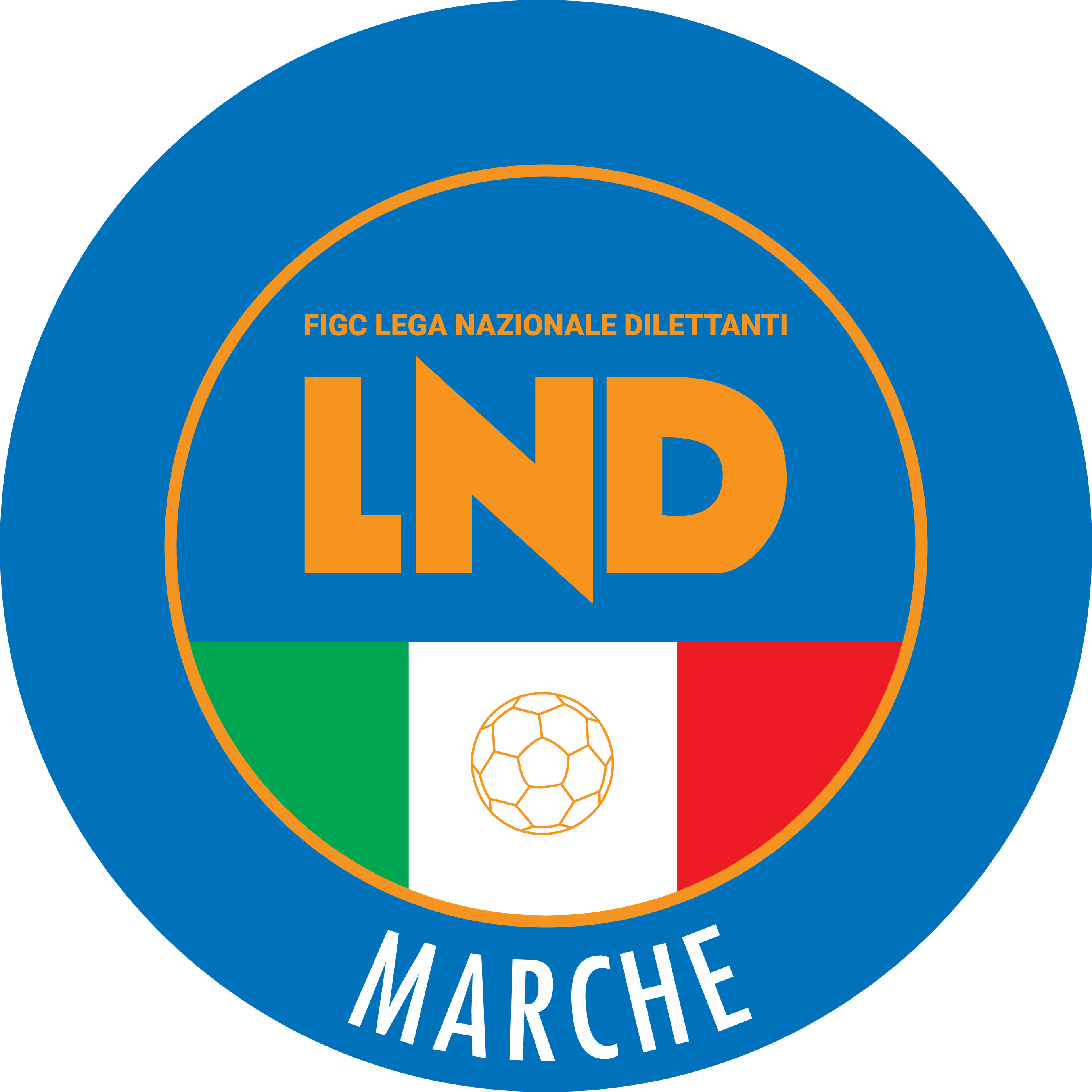 Federazione Italiana Giuoco CalcioLega Nazionale DilettantiCOMITATO REGIONALE MARCHEVia Schiavoni, snc - 60131 ANCONACENTRALINO: 071 285601 - FAX: 071 28560403sito internet: marche.lnd.ite-mail: c5marche@lnd.itpec: c5marche@pec.figcmarche.itTelegram: https://t.me/lndmarchec5Stagione Sportiva 2022/2023Comunicato Ufficiale N° 43 del 09/11/2022Stagione Sportiva 2022/2023Comunicato Ufficiale N° 43 del 09/11/2022Data GaraN° Gior.Squadra 1Squadra 2Data Orig.Ora Var.Ora Orig.Impianto14/11/20228 APIETRALACROCE 73AUDAX 1970 S.ANGELO11/11/202221:0021:30VERNARECCI FAUSTO(POL.CAGLI SPORT ASSOCIATI) DEL BIANCO MORENO(GROTTACCIA 2005) IESARI MAURO(INVICTA FUTSAL MACERATA) VECCHIOLA FEDERICO(REAL SAN GIORGIO) STIMILLI FILIPPO(DINAMIS 1990) BUCCI ENRICO(POL.CAGLI SPORT ASSOCIATI) IUGA BOGDAN VASILE(NUOVA OTTRANO 98) PASQUI GIACOMO(MONTELUPONE CALCIO A 5) PAGLIARI ALBERTO(POL.CAGLI SPORT ASSOCIATI) CARLETTI ANDREA(AUDAX 1970 S.ANGELO) CESCA CRISTIAN(INVICTA FUTSAL MACERATA) FLORIO GIACOMO(INVICTA FUTSAL MACERATA) PENNESI JACOPO(INVICTA FUTSAL MACERATA) BUZZO MANUEL(JESI CALCIO A 5) PIERINI DAVIDE(NUOVA OTTRANO 98) SETTEMBRINI KEVIN(NUOVA OTTRANO 98) GHETTI FRANCESCO(PIANACCIO) BELA PAOLO(REAL SAN GIORGIO) BORDONI RICCARDO(REAL SAN GIORGIO) DE RUGGIERO RICCARDO(REAL SAN GIORGIO) GALEAZZO MICHELE(NUOVA OTTRANO 98) MENSA GIACOMO(POL.CAGLI SPORT ASSOCIATI) MOCHI MASSIMO(POL.CAGLI SPORT ASSOCIATI) MONTESI DAVIDE(ALMA JUVENTUS FANO) BENIGNI MARCO(AUDAX 1970 S.ANGELO) COPPA MARCO(AUDAX 1970 S.ANGELO) FILIALI LUCCHETTI MATTEO(DINAMIS 1990) FUFI DIEGO(GROTTACCIA 2005) GENANGELI FRANCESCO(JESI CALCIO A 5) NOCIONI FEDERICO(JESI CALCIO A 5) POMPILI ALEX(PIANACCIO) SERPICELLI GIANLUCA(PIANACCIO) MICOZZI LORENZO(SANGIORGIO) SquadraPTGVNPGFGSDRPEA.S.D. SANGIORGIO1976103314190A.S.D. FUTSAL MONTURANO1876013514210ASD.P. ALMA JUVENTUS FANO167511228140A.S.D. POL.CAGLI SPORT ASSOCIATI1575024214280U.S. PIANACCIO1575022917120G.S. AUDAX 1970 S.ANGELO1173223725120A.S.D. PIETRALACROCE 73107313242400A.S.D. JESI CALCIO A 5972322024-40A.S.D. GROTTACCIA 2005973041426-120A.S.D. NUOVA OTTRANO 98772141722-50A.S.D. MONTELUPONE CALCIO A 5772142330-70A.S.D. INVICTA FUTSAL MACERATA371062040-200A.S. REAL SAN GIORGIO270251628-120A.S.D. DINAMIS 199007007652-460Squadra 1Squadra 2A/RData/OraImpiantoLocalita' ImpiantoIndirizzo ImpiantoFUTSAL MONTURANOALMA JUVENTUS FANOA11/11/2022 21:305638 PALAZZO DELLO SPORTMONTE URANOVIA OLIMPIADIINVICTA FUTSAL MACERATAGROTTACCIA 2005A11/11/2022 21:305286 PALESTRA C.SPORTIVO"DON BOSCO"MACERATAVIA ALFIERI SNCMONTELUPONE CALCIO A 5JESI CALCIO A 5A11/11/2022 21:305262 TENSOSTRUTTURA CALCIO A 5MONTELUPONEVIA ALESSANDRO MANZONIREAL SAN GIORGIODINAMIS 1990A11/11/2022 22:005623 PALESTRA SC.MEDIA B.ROSSELLIPORTO SAN GIORGIOVIA PIRANDELLOSANGIORGIOPIANACCIOA11/11/2022 22:005631 PALASPORT " PALASAVELLI"PORTO SAN GIORGIOVIA S.VITTORIA, 5POL.CAGLI SPORT ASSOCIATINUOVA OTTRANO 98A12/11/2022 15:005455 PALESTRA PANICHI PIERETTI C5CAGLIVIA BRAMANTEPIETRALACROCE 73AUDAX 1970 S.ANGELOA14/11/2022 21:005067 PALASCHERMAANCONAVIA MONTEPELAGOData GaraN° Gior.Squadra 1Squadra 2Data Orig.Ora Var.Ora Orig.Impianto14/11/20228 ATRE TORRI A.S.D.REAL FABRIANO11/11/202221:30Data GaraN° Gior.Squadra 1Squadra 2Data Orig.Ora Var.Ora Orig.Impianto12/11/20228 AREAL ANCARIANUOVA JUVENTINA FFC11/11/202215:0021:00SECCACINI MAURO(TRE TORRI A.S.D.) PALMA STEFANO(PICENO UNITED MMX A R.L.) LELLI ANDREA(POLVERIGI C5) SALVATORI MICHELE(POLISPORTIVA VICTORIA) BACHETTI STEFANO(REAL EAGLES VIRTUS PAGLIA) ROSSINI MIRKO(GAGLIOLE F.C.) MICONI KRISTIAN(GAGLIOLE F.C.) STAFFOLANI SIMONE(GAGLIOLE F.C.) DIOTALEVI ENRICO(LUCREZIA CALCIO A 5) RAGAINI TOMMASO(LUCREZIA CALCIO A 5) FERMANI EDOARDO(POLVERIGI C5) DIOMEDI MARCO(U.MANDOLESI CALCIO) PISCOPO EDOARDO(ACLI VILLA MUSONE) CAMPANA MATTEO(AVENALE) BARIGELLI DAVIDE(POLISPORTIVA VICTORIA) BECCACECE LORENZO(POLISPORTIVA VICTORIA) TITTARELLI MAURIZIO(POLISPORTIVA VICTORIA) CECATI JACOPO(POLVERIGI C5) SCIARRA VINCENZO(RIVIERA DELLE PALME) SILMI HAMZA(ROCCAFLUVIONE) PIZZICHINI NICOLAS(SERRALTA) CENTONZE FRANCESCO(ACLI MANTOVANI CALCIO A 5) PACETTI DANIEL(AURORA TREIA) CESARETTI ALEX(AVIS ARCEVIA 1964) DE CAROLIS MATTEO(FUTSAL CASELLE) SESTILI CRISTIANO(FUTSAL CASELLE) VECELLIO SEGATE FABIO(FUTSAL PRANDONE) CORIOLANI EMANUELE(FUTSAL SANGIUSTESE A.R.L.) CUCCULELLI CHRISTIAN(GAGLIOLE F.C.) GABRIELLI DAVIDE(GAGLIOLE F.C.) CATINI LEONARDO(NUOVA JUVENTINA FFC) MARILUNGO NICOLA(NUOVA JUVENTINA FFC) BUCCI NICOLA(OLYMPIA FANO C5) GIANFELICI MANUEL(POLISPORTIVA VICTORIA) MUGLIAROLI ELIA(POLISPORTIVA VICTORIA) MANARA MAILO(POLVERIGI C5) FRASCHETTI SIMONE(REAL EAGLES VIRTUS PAGLIA) FARNETI ALESSANDRO(REAL FABRIANO) KORAC STEVAN(RIVIERA DELLE PALME) PICCININI ENRICO(SERRALTA) CENCIONI LUCA(TRE TORRI A.S.D.) MARCHIONNI FEDERICO(GNANO 04) TARSETTI MATTIA(GNANO 04) CARLETTI GIACOMO(FUTSAL MONTEMARCIANO C5) COCCIA LUCA MICHELE(OLIMPIA JUVENTU FALCONARA) IOIO MICHAEL(VERBENA C5 ANCONA) MARCHIONNE MICHELE(VERBENA C5 ANCONA) CARCIOFI RICCARDO(FUTSAL SAMBUCHETO) BELGRANO MICHELE(VERBENA C5 ANCONA) SEMPRONI MATTEO(NEW ACADEMY) PEDINELLI ALBERTO(NEW ACADEMY) SquadraPTGVNPGFGSDRPEA.S.D. FUTSAL MONTEMARCIANO C52177003011190A.S.D. ANCONITANA CALCIO A 5157502231940A.S.D. LUCREZIA CALCIO A 51374122414100A.S.D. AMICI DEL CENTROSOCIO SP.137412231490A.S.D. CHIARAVALLE FUTSAL137412231670A.S.D. PIEVE D ICO CALCIO A 5126402221480A.P.D. VERBENA C5 ANCONA127403302370A.S.D. CITTA DI OSTRA953021718-10A.S.D. OLYMPIA FANO C5671332128-70A.S.D. ACLI MANTOVANI CALCIO A 5561231722-50A.S.D. OLIMPIA JUVENTU FALCONARA471152433-90A.S.D. NEW ACADEMY471151427-130A.S.D. AVIS ARCEVIA 1964471151428-140A.S.D. GNANO 04471152237-150SquadraPTGVNPGFGSDRPEA.S.D. BAYER CAPPUCCINI2177003414200U.S. TRE TORRI A.S.D.1575023316170A.P. AURORA TREIA1374123222100A.S. AVENALE137412231670S.S. CALCETTO CASTRUM LAURI1374121821-30A.S.D. FUTSAL SAMBUCHETO117322212100A.S.D. OSIMO FIVE1173221925-60U.S.D. ACLI VILLA MUSONE107313262150A.S.D. REAL FABRIANO107313262420A.S.D. GAGLIOLE F.C.107313232300A.S.D. CASTELBELLINO CALCIO A 597232242220A.S.D. POLISPORTIVA VICTORIA471151841-230POL. SERRALTA070071833-150A.S.D. POLVERIGI C5070071228-160SquadraPTGVNPGFGSDRPEA.S.D. NUOVA JUVENTINA FFC2177005019310A.S.D. FUTSAL CASELLE1876013421130A.S.D. REAL ANCARIA1675112713140A.S.D. ROCCAFLUVIONE167511302280POL. CSI STELLA A.S.D.167511342680POL.D. U.MANDOLESI CALCIO107313272520A.S.D. REAL EAGLES VIRTUS PAGLIA772143336-30A.S.D. L ALTRO SPORT CALCIO A 5772141927-80S.S.D. FUTSAL SANGIUSTESE A.R.L.772142846-180A.S. RIVIERA DELLE PALME67205222110A.S.D. FUTSAL CAMPIGLIONE672051420-60A.S.D. FUTSAL PRANDONE672052027-70S.S.D. PICENO UNITED MMX A R.L.471151232-200A.S.D. ACLI AUDAX MONTECOSARO C5371062136-150Squadra 1Squadra 2A/RData/OraImpiantoLocalita' ImpiantoIndirizzo ImpiantoACLI MANTOVANI CALCIO A 5ANCONITANA CALCIO A 5A11/11/2022 21:455121 "PALAMASSIMO GALEAZZI"ANCONAVIA MADRE TERESA DI CALCUTTACITTA DI OSTRACHIARAVALLE FUTSALA11/11/2022 21:305080 PALASPORTOSTRAVIA MATTEOTTIFUTSAL MONTEMARCIANO C5AVIS ARCEVIA 1964A11/11/2022 22:005041 PALLONE GEODETICO LOC. MARINAMONTEMARCIANOVIA GRAZIA DELEDDANEW ACADEMYLUCREZIA CALCIO A 5A11/11/2022 21:155449 PALESTRA COMUNALESAN COSTANZOVIA DELLA SANTA SELVINOOLIMPIA JUVENTU FALCONARAAMICI DEL CENTROSOCIO SP.A11/11/2022 22:005021 PALASPORT "BADIALI"FALCONARA MARITTIMAVIA DELLO STADIOOLYMPIA FANO C5GNANO 04A11/11/2022 21:305454 C.COPERTO C.TENNIS LA TRAVEFANOVIA VILLA TOMBARIPIEVE D ICO CALCIO A 5VERBENA C5 ANCONAA11/11/2022 21:155478 PALASPORT COMUNALEMERCATELLO SUL METAUROVIA IV NOVEMBRESquadra 1Squadra 2A/RData/OraImpiantoLocalita' ImpiantoIndirizzo ImpiantoACLI MANTOVANI CALCIO A 5CITTA DI OSTRAA16/11/2022 21:305121 "PALAMASSIMO GALEAZZI"ANCONAVIA MADRE TERESA DI CALCUTTASquadra 1Squadra 2A/RData/OraImpiantoLocalita' ImpiantoIndirizzo ImpiantoAVENALEBAYER CAPPUCCINIA11/11/2022 22:005281 PALASPORT "LUIGINO QUARESIMA"CINGOLIVIA CERQUATTIFUTSAL SAMBUCHETOCASTELBELLINO CALCIO A 5A11/11/2022 21:305300 IMPIANTO C5 "SAN LIBERATO"MONTECASSIANOLOC. SAN LIBERATOSERRALTACALCETTO CASTRUM LAURIA11/11/2022 22:005270 PALASPORT "ALBINO CIARAPICA"SAN SEVERINO MARCHEVIALE MAZZINIACLI VILLA MUSONEGAGLIOLE F.C.A12/11/2022 15:305254 PALLONE GEODETICO "F. ORSELLI"POTENZA PICENAVIA DELLO SPORTOSIMO FIVEAURORA TREIAA12/11/2022 15:005061 PALLONE GEODETICO - CAMPO N.1OSIMOVIA VESCOVARA, 7POLISPORTIVA VICTORIAPOLVERIGI C5A12/11/2022 15:005281 PALASPORT "LUIGINO QUARESIMA"CINGOLIVIA CERQUATTITRE TORRI A.S.D.REAL FABRIANOA14/11/2022 21:305222 PALASPORT COMUNALESARNANOVIA LUDOVICO SCARFIOTTISquadra 1Squadra 2A/RData/OraImpiantoLocalita' ImpiantoIndirizzo ImpiantoCSI STELLA A.S.D.REAL EAGLES VIRTUS PAGLIAA11/11/2022 21:305699 PALASPORT COMUNALEMONSAMPOLO DEL TRONTOVIA CORRADIFUTSAL CAMPIGLIONEACLI AUDAX MONTECOSARO C5A11/11/2022 21:305704 CAMPO COPERTO CAMPIGLIONEFERMOVIA C.ULPIANIFUTSAL CASELLEU.MANDOLESI CALCIOA11/11/2022 21:305731 PALAROZZIFOLIGNANOPIAZZA S. D'ACQUISTOFUTSAL PRANDONEPICENO UNITED MMX A R.L.A11/11/2022 21:305664 PALESTRAMONTEPRANDONEVIA COLLE GIOIOSORIVIERA DELLE PALMEL ALTRO SPORT CALCIO A 5A11/11/2022 21:305696 PALASPORT SPECASAN BENEDETTO DEL TRONTOVIA DELLO SPORTROCCAFLUVIONEFUTSAL SANGIUSTESE A.R.L.A11/11/2022 21:005698 PALESTRA POLIVALENTEROCCAFLUVIONEVIA NENNIREAL ANCARIANUOVA JUVENTINA FFCA12/11/2022 15:005705 PALESTRA COMUNALEANCARANOVIA FONTE DI MONSIGNOREData GaraN° Gior.Squadra 1Squadra 2Data Orig.Ora Var.Ora Orig.Impianto11/11/20226 AGIOVANE ANCONA CALCIOPOLISPORTIVA FUTURA A.D.14/11/202221:3021:45PALLONE GEODETICO MONTESICURO ANCONA LOCALITA’ MONTESICUROData GaraN° Gior.Squadra 1Squadra 2Data Orig.Ora Var.Ora Orig.Impianto10/11/20226 ARIPABERARDAATLETICO ASCOLI 200011/11/202221:0014/11/20226 AFUTSAL VIRE C5TRIBALCIO PICENA11/11/202221:3020:30TOBALDI FABRIZIO(URBANITAS APIRO) ANNIBALLI GIUSEPPE(AMICI 84) FALSETTI FABIO(C.U.S. CAMERINO A.S.D.) BASILI GIORGIO(CALCIO S.ELPIDIO A MARE) CARUCCI STEFANO(SAN GINESIO FUTSAL) RICCIO FULVIO(SAN GINESIO FUTSAL) BUTINELLI ANDREA(AMATORI STESE 2007 SRL) MASULLO RICCARDO(AMATORI STESE 2007 SRL) SANTUCCI SIMONE(C.U.S. CAMERINO A.S.D.) GIORDANO SIMEONE(CALCIO S.ELPIDIO A MARE) EGIDI EMANUELE(SPORTING GROTTAMMARE) MECOZZI SIMONE(TRUENTIN LAMA) BARDELLA ANDREA(FRASASSI C5) MAZZA MANUEL(SPORTING GROTTAMMARE) BAGALINI FRANCESCO(VAL TENNA UNITED) MASULLO FILIPPO(AMATORI STESE 2007 SRL) GATTONI NICOLA(AMICI 84) ESPOSITO RAFFAELE(ASPIO 2005) SILVESTRI MASSIMILIANO(ATLETICO ASCOLI 2000) SPARVOLI LORENZO(BOCA CIVITANOVA A.) SCHAIVONI RICCARDO(CANTINE RIUNITE CSI) SEFERI ARTURO(CANTINE RIUNITE CSI) PARTICELLI MIRKO(CASTELRAIMONDO CALCIO A 5) RUO FRANCESCO(FIGHT BULLS CORRIDONIA) VINGIONE TOMMASO(FIUMINATA) MASINI CHRISTIAN(PEGASO C5) CONTENTO MATTIA(SAN BIAGIO) BARTOLINI ALESSIO(SAN GINESIO FUTSAL) FIORAVANTI MARCO(SPORTING GROTTAMMARE) FOSSAROLI MIRCO(URBANITAS APIRO) SPARAPANI FEDERICO(URBANITAS APIRO) MARASCA ROBERTO(VALLESINA) MASULLO RICCARDO(AMATORI STESE 2007 SRL) SHABANI GERARDO(AMATORI STESE 2007 SRL) MENGONI ARTURO(ASPIO 2005) CLERICI DAVIDE(ATLETICO ASCOLI 2000) PINETTI GIOVANNI(AUDAX CALCIO PIOBBICO) CANDELLORI CHRISTIAN(BOCASTRUM UNITED) DIALLO ASSANE(BORGOROSSO TOLENTINO) MANDARA ITALO(C.U.S. CAMERINO A.S.D.) DOCI LORENZO(CALCIO S.ELPIDIO A MARE) POSSANZINI GIACOMO(CANDIA BARACCOLA ASPIO) PROPERZI ELIA(CAPODARCO CASABIANCA C5) KASADIJA JURGEN(CASTELRAIMONDO CALCIO A 5) MASETTI BOLDRINI VALERIO(CIRCOLO COLLODI CALCIO 5) DI FABIO LORENZO(DAMIANI E GATTI ASCOLI) MONTENERI ANGELO(FIUMINATA) MORELLI SIMONE(FRASASSI C5) NICOLOSI ENEA(FUTSAL L.C.) CERIONI FEDERICO(GLS DORICA AN.UR) DE FABIIS STEFANO(GLS DORICA AN.UR) LUCCHETTI MATHIAS(GLS DORICA AN.UR) CASSANO GIUSEPPE ROCCO(MMSA GIOVANE AURORA) SCHIAVONI SIMONE(MMSA GIOVANE AURORA) SCARAMUCCI MICHAEL(MONTECCHIO SPORT) CASTELLI ANDREA(SAMBENEDETTESE CALCIO A 5) SILENZI MATTEO(SAN GINESIO FUTSAL) SARAGA ANDREA(SMIRRA CITY) TOMASSONI FABIO(SPECIAL ONE SPORTING CLUB) BIZZARRI DAVIDE(TRIBALCIO PICENA) PELITTI DANIELE FORTUNA(TRUENTIN LAMA) ROSATI ANDREA(TRUENTIN LAMA) GENNARI ALESSANDRO(VILLA CECCOLINI CALCIO) CECCACCI LUCA(CDC 2018) FACCHINI MASSIMO(PIANDIROSE) COLONNA MATTEO(POLISPORTIVA UROBORO) RIDOLFI FILIPPO(URBANIA CALCIO) RANGO MICHAEL(CDC 2018) GHIRALDINI ALESSANDRO(URBANIA CALCIO) CENTAMORE RICCARDO(ANGELI) BRACACCINI STEFANO(ANGELI) ANGELETTI LORENZO(CALCETTO NUMANA) STORTINI ALESSANDRO(FERMANA FUTSAL 2022) GIARNERA DANIELE(POLISPORTIVA UROBORO) RIDOLFI FILIPPO(URBANIA CALCIO) PICCIONI SIMONE(ANGELI) ANNIBALDI ALESSANDRO(CDC 2018) TORRESI NICOLA(FERMANA FUTSAL 2022) GREGORINI ALESSANDRO(FFJ CALCIO A 5) MONTIRONI ETTORE(FUTSAL RECANATI) DINI DAVIDE(VADO C5) SquadraPTGVNPGFGSDRPEA.S.D. SPECIAL ONE SPORTING CLUB125401221570A.S.D. ACQUALAGNA CALCIO C 51053112812160A.S.D. URBANIA CALCIO1053111314-10A.S.D. CIARNIN95302221840A.S.D. VADO C595302181710A.S.D. FRASASSI C5953022021-10A.S.D. SMIRRA CITY85221171430A.S.D. VILLA CECCOLINI CALCIO75212191540A.S.D. MONTECCHIO SPORT652031215-30A.S.D. PIANDIROSE45113111100A.S.D. AUDAX CALCIO PIOBBICO150141328-150A.S.D. FFJ CALCIO A 5150141833-150SquadraPTGVNPGFGSDRPEA.S.D. MMSA GIOVANE AURORA155500328240A.S.D. URBANITAS APIRO125401262060A.S.D. POLISPORTIVA UROBORO105311181440A.S. CASTELRAIMONDO CALCIO A 5852212514110POL. SANTA MARIA NUOVA A.S.D.85221221480A.S.D. CDC 201885221111010A.S.D. ATLETICO NO BORDERS852211516-10POL. FIUMINATA652032526-10C.U.S. CAMERINO A.S.D.451131417-30A.F.C. ANGELI351041822-40A.S.D. VALLESINA351041526-110C.S.D. VIRTUS TEAM SOC.COOP.05005943-340SquadraPTGVNPGFGSDRPECIRCOLO COLLODI CALCIO 51555003810280ASD.P. CANDIA BARACCOLA ASPIO1555002412120A S D FUTSAL CASTELFIDARDO135410298210A.S.D. GLS DORICA AN.UR95302201550A.S.D. CASENUOVE953021718-10A.S.D. SAN BIAGIO75212231940A.S. CALCETTO NUMANA752121719-20A.S.D. GIOVANE ANCONA CALCIO752121326-130POLISPORTIVA FUTURA A.D.351041324-110A.S.D. ASPIO 2005150141320-70A.S.D. ANKON NOVA MARMI150141126-150A.S.D. PEGASO C505005728-210SquadraPTGVNPGFGSDRPEA.S.D. SAN GINESIO FUTSAL125401181260A.S.D. FERMANA FUTSAL 2022125401171160A.S.D. CAPODARCO CASABIANCA C5125401201820S.S.D. FIGHT BULLS CORRIDONIA115320258170A.S.D. BORGOROSSO TOLENTINO1053113011190A.P.D. BOCA CIVITANOVA A.95302198110A.S.D. CANTINE RIUNITE CSI9530210820A.S.D. FUTSAL RECANATI451131314-10S.S.D. MOGLIANESE351041522-70A.S.D. CALCIO S.ELPIDIO A MARE351041523-80A.S.D. VAL TENNA UNITED351041627-110S.S.D. AMATORI STESE 2007 SRL05005743-360SquadraPTGVNPGFGSDRPEA.S.D. DAMIANI E GATTI ASCOLI155500752730SSD AS SAMBENEDETTESE CALCIO A 5155500458370A.S.D. BOCASTRUM UNITED155500356290A.S.D. FUTSAL VIRE C5125401219120A.S.D. SPORTING GROTTAMMARE1053112426-20A.S.D. TRUENTIN LAMA642021314-10A.S.D. RIPABERARDA551221828-100A.S.D. FROG S CLUB SPORT451131129-180A.S.D. AMICI 84150141027-170A.S.D. ATLETICO ASCOLI 200015014828-200A.S.D. FUTSAL L.C.050051133-220A.S.D. TRIBALCIO PICENA04004869-610Squadra 1Squadra 2A/RData/OraImpiantoLocalita' ImpiantoIndirizzo ImpiantoMONTECCHIO SPORTVILLA CECCOLINI CALCIOA11/11/2022 21:305423 PALAS.MONTECCHIO "PALADIONIGI"VALLEFOGLIAVIA MAZZINIPIANDIROSECIARNINA11/11/2022 21:305459 PALAZZETTO DELLO SPORTSANT'IPPOLITOVIA ROMA, SNCSPECIAL ONE SPORTING CLUBACQUALAGNA CALCIO C 5A11/11/2022 21:155481 PALESTRA COM.LE SERRAUNGARINATAVERNELLE DI SERRAUNGARINAVIA DEI PIOPPI 2URBANIA CALCIOVADO C5A11/11/2022 21:155489 URBANIA CALCIO A 5URBANIAVIA CAMPO SPORTIVOFRASASSI C5FFJ CALCIO A 5A12/11/2022 16:005048 CAMPO COPERTOGENGAVIA MARCONI GENGA STAZIONESMIRRA CITYAUDAX CALCIO PIOBBICOA12/11/2022 15:005482 PALASPORT COMUNALEACQUALAGNAVIA ALDO GAMBA SNCSquadra 1Squadra 2A/RData/OraImpiantoLocalita' ImpiantoIndirizzo ImpiantoC.U.S. CAMERINO A.S.D.VIRTUS TEAM SOC.COOP.A11/11/2022 21:005265 UNIVERS. "DRAGO E GENTILI"CAMERINOLOCALITA' LE CALVIEPOLISPORTIVA UROBOROMMSA GIOVANE AURORAA11/11/2022 21:005066 PALESTRA "FERMI"FABRIANOVIA B.BUOZZISANTA MARIA NUOVA A.S.D.ANGELIA11/11/2022 21:305078 PALASPORT "D. SIMONETTI"SANTA MARIA NUOVAVIA GAETANO RAVAGLIVALLESINAFIUMINATAA11/11/2022 21:305008 PALESTRA RAFFAELA CARBONARIJESIVIA DEI TESSITORIATLETICO NO BORDERSCDC 2018A12/11/2022 16:005066 PALESTRA "FERMI"FABRIANOVIA B.BUOZZICASTELRAIMONDO CALCIO A 5URBANITAS APIROA12/11/2022 15:005238 PALAZZETTO DELLO SPORTCASTELRAIMONDOVIA GRAMSCI-VIA FEGGIANISquadra 1Squadra 2A/RData/OraImpiantoLocalita' ImpiantoIndirizzo ImpiantoCIRCOLO COLLODI CALCIO 5ASPIO 2005A11/11/2022 21:305026 PALL.GEODETICO FRAZ.PINOCCHIOANCONAVIA CARPEGNA-VIA M.TE S.VICINOFUTSAL CASTELFIDARDOCASENUOVEA11/11/2022 22:155079 PALLONE GEODETICOCASTELFIDARDOVIA GHANDI - FRAZ. CROCETTEGIOVANE ANCONA CALCIOPOLISPORTIVA FUTURA A.D.A11/11/2022 21:305023 PALLONE GEODETICO MONTESICUROANCONALOCALITA' NONTESICUROGLS DORICA AN.URCALCETTO NUMANAA11/11/2022 21:305047 PALLONE GEODETICO "L.PAPINI"ANCONAVIA ESINO 122 TORRETTEANKON NOVA MARMIPEGASO C5A12/11/2022 15:005023 PALLONE GEODETICO MONTESICUROANCONALOCALITA' NONTESICUROSAN BIAGIOCANDIA BARACCOLA ASPIOA12/11/2022 15:305137 PALESTRA "ALICE STURIALE"OSIMOVIA MANZONI FZ. S.BIAGIOSquadra 1Squadra 2A/RData/OraImpiantoLocalita' ImpiantoIndirizzo ImpiantoAMATORI STESE 2007 SRLMOGLIANESEA11/11/2022 22:155626 PALESTRA SCUOLA MEDIAMONTEGRANAROCONT.S.LIBORIO VIA VEREGRENSEBORGOROSSO TOLENTINOVAL TENNA UNITEDA11/11/2022 21:305299 CENTRO SP. POL. "R.GATTARI"TOLENTINOVIA TAGLIAMENTOCALCIO S.ELPIDIO A MAREFERMANA FUTSAL 2022A11/11/2022 22:005677 PALESTRA DI CASCINARECASCINAREVIA CARDUCCICAPODARCO CASABIANCA C5FIGHT BULLS CORRIDONIAA11/11/2022 21:305711 PALESTRA COMUNALE CAPODARCOFERMOVIA INDIPENDENZA-CAPODARCOFUTSAL RECANATICANTINE RIUNITE CSIA11/11/2022 21:305294 CENTRO SPORTIVO RECANATESERECANATIVIA ALDO MOROSAN GINESIO FUTSALBOCA CIVITANOVA A.A12/11/2022 15:005284 PALAZZETTO POLIFUNZIONALERIPE SAN GINESIOVIA FAVETOSquadra 1Squadra 2A/RData/OraImpiantoLocalita' ImpiantoIndirizzo ImpiantoRIPABERARDAATLETICO ASCOLI 2000A10/11/2022 21:005683 PALASPORT LOC.RIPABERARDACASTIGNANOVIA DON GIUSEPPE MARUCCIBOCASTRUM UNITEDFUTSAL L.C.A11/11/2022 21:305665 PALESTRA C5 CASTORANOCASTORANOLOC. ROCCHETTADAMIANI E GATTI ASCOLITRUENTIN LAMAA11/11/2022 21:305710 PALESTRA C5 "MONTICELLI"ASCOLI PICENOVIA DELL IRISSAMBENEDETTESE CALCIO A 5SPORTING GROTTAMMAREA11/11/2022 21:005688 CAMPO COPERTO PORTO D'ASCOLISAN BENEDETTO DEL TRONTOVIA VAL CUVIA LOCALITA'AGRARIAFROG S CLUB SPORTAMICI 84A14/11/2022 21:305623 PALESTRA SC.MEDIA B.ROSSELLIPORTO SAN GIORGIOVIA PIRANDELLOFUTSAL VIRE C5TRIBALCIO PICENAA14/11/2022 21:305707 CAMPO COPERTO EZIO GALOSIASCOLI PICENOLOC.MONTEROCCO VIA A.MANCINIData GaraN° Gior.Squadra 1Squadra 2Data Orig.Ora Var.Ora Orig.Impianto15/11/20226 AREAL FABRIANOOSIMO FIVE12/11/202219:0018:30PUTIGNANO GIANMARIA(PIETRALACROCE 73) LUCARELLI LUDOVICO(SPECIAL ONE SPORTING CLUB) GASHI ENIS(CANTINE RIUNITE CSI) GABBANELLI MATTEO(PIETRALACROCE 73) BALLERINI SIMONE(REAL FABRIANO) SANTILLI ALESSIO(FERMANA FUTSAL 2022) LOPEZ VERGARA JULIAN CAMILO(CALCETTO NUMANA) DI LENA SAMUEL(CALCETTO NUMANA) SquadraPTGVNPGFGSDRPEA.S.D. REAL FABRIANO124400258170G.S. AUDAX 1970 S.ANGELO124400229130A.S.D. CANTINE RIUNITE CSI105311227150U.S.D. ACLI VILLA MUSONE95302161420A.S. CALCETTO NUMANA752121521-60A.S.D. SPECIAL ONE SPORTING CLUB752121622-60A.S.D. DINAMIS 199064202151230A.S.D. FERMANA FUTSAL 202254121191720A.S.D. NUOVA JUVENTINA FFC451131826-80A.S.D. PIETRALACROCE 7304004924-150A.S.D. OSIMO FIVE05005522-170Squadra 1Squadra 2A/RData/OraImpiantoLocalita' ImpiantoIndirizzo ImpiantoCANTINE RIUNITE CSIAUDAX 1970 S.ANGELOA12/11/2022 15:305206 PALASPORT "GIULIO CHIERICI"TOLENTINOVIA DELLA REPUBBLICANUOVA JUVENTINA FFCPIETRALACROCE 73A12/11/2022 16:005736 CAMPO C/5 "GIUSEPPE TEMPERINI"MONTEGRANAROVIA B.ROSSI SNCACLI VILLA MUSONEDINAMIS 1990A13/11/2022 15:305055 CENTRO SPORTIVO CAMPO 2LORETOVIA ROSARIO VILLA MUSONEFERMANA FUTSAL 2022SPECIAL ONE SPORTING CLUBA13/11/2022 11:005712 PALESTRA "ITIS" MONTANIFERMOVIA SALVO D'ACQUISTOREAL FABRIANOOSIMO FIVEA15/11/2022 19:005066 PALESTRA "FERMI"FABRIANOVIA B.BUOZZIData GaraN° Gior.Squadra 1Squadra 2Data Orig.Ora Var.Ora Orig.Impianto13/11/20226 AAUDAX 1970 S.ANGELOAMICI DEL CENTROSOCIO SP.14:3011:00Data GaraN° Gior.Squadra 1Squadra 2Data Orig.Ora Var.Ora Orig.Impianto20/11/20227 ACERRETO D ESI C5 A.S.D.ACLI MANTOVANI CALCIO A 519/11/202216:3019:00SAITI BESIR(BORGOROSSO TOLENTINO) NATALINI ANDREA(BORGOROSSO TOLENTINO) DIOTALEVI MATTEO(BULDOG T.N.T. LUCREZIA) BIGARI CRISTIAN(LABELSYSTEM POTENZAPICENA) DE CAPUA MATTEO ANGELO(ACLI MANTOVANI CALCIO A 5) MAGGI MARTINO(ACLI MANTOVANI CALCIO A 5) GASPEROTTO ALESSANDRO(ITALSERVICE C5) BURRINI DAVIDE(ITALSERVICE C5) PETRUCCI ANDREA(ITALSERVICE C5) SquadraPTGVNPGFGSDRPEA.S.D. AMICI DEL CENTROSOCIO SP.104310349250A.S.D. CALCIO A 5 CORINALDO94301252230SSDARL ITALSERVICE C574211211380G.S. AUDAX 1970 S.ANGELO75212201910A.S. ETA BETA FOOTBALL642021416-20A.S. BULDOG T.N.T. LUCREZIA441122023-30A.S.D. FFJ CALCIO A 5050051264-520SquadraPTGVNPGFGSDRPEA.P.D. CERRETO D ESI C5 A.S.D.155500391380A.S.D. ACLI MANTOVANI CALCIO A 51555003715220C.U.S. ANCONA95302181710POL.D. VIRTUS FORTITUDO 1950 SSD652032644-180A.S.D. REAL FABRIANO551221218-60A.S.D. JESI CALCIO A 545113618-120A.S.D. CSI GAUDIO351041932-130A.S.D. OSIMO FIVE15014820-120SquadraPTGVNPGFGSDRPEA.S.D. C.U.S. MACERATA CALCIO A51354103412220A.S.D. BORGOROSSO TOLENTINO1254014526190A.S.D. REAL EAGLES VIRTUS PAGLIA1153204322210A.S.D. LABELSYSTEM POTENZAPICENA652032127-60A.S.D. DAMIANI E GATTI ASCOLI652031533-180POL.D. SPES VALDASO 1993451131627-110A.S.D. MONTELUPONE CALCIO A 5351041525-100S.S.D. FIGHT BULLS CORRIDONIA351041734-170Squadra 1Squadra 2A/RData/OraImpiantoLocalita' ImpiantoIndirizzo ImpiantoCALCIO A 5 CORINALDOBULDOG T.N.T. LUCREZIAA12/11/2022 16:005113 PALASPORTCASTELLEONE DI SUASAVIA ROSSINIAUDAX 1970 S.ANGELOAMICI DEL CENTROSOCIO SP.A13/11/2022 14:305113 PALASPORTCASTELLEONE DI SUASAVIA ROSSINIETA BETA FOOTBALLITALSERVICE C5A13/11/2022 17:005454 C.COPERTO C.TENNIS LA TRAVEFANOVIA VILLA TOMBARISquadra 1Squadra 2A/RData/OraImpiantoLocalita' ImpiantoIndirizzo ImpiantoACLI MANTOVANI CALCIO A 5JESI CALCIO A 5A12/11/2022 18:005121 "PALAMASSIMO GALEAZZI"ANCONAVIA MADRE TERESA DI CALCUTTAC.U.S. ANCONAVIRTUS FORTITUDO 1950 SSDA12/11/2022 18:005030 PALLONE GEODETICO CUS ANCONAANCONAVIA GROTTE DI POSATORA 19/AOSIMO FIVECERRETO D ESI C5 A.S.D.A12/11/2022 18:005061 PALLONE GEODETICO - CAMPO N.1OSIMOVIA VESCOVARA, 7CSI GAUDIOREAL FABRIANOA13/11/2022 17:005008 PALESTRA RAFFAELA CARBONARIJESIVIA DEI TESSITORISquadra 1Squadra 2A/RData/OraImpiantoLocalita' ImpiantoIndirizzo ImpiantoBORGOROSSO TOLENTINOC.U.S. MACERATA CALCIO A5A12/11/2022 18:305299 CENTRO SP. POL. "R.GATTARI"TOLENTINOVIA TAGLIAMENTODAMIANI E GATTI ASCOLISPES VALDASO 1993A12/11/2022 19:005707 CAMPO COPERTO EZIO GALOSIASCOLI PICENOLOC.MONTEROCCO VIA A.MANCINILABELSYSTEM POTENZAPICENAFIGHT BULLS CORRIDONIAA12/11/2022 18:005280 TENSOSTRUTTURA S.M.APPARENTECIVITANOVA MARCHEVIA LORENZO LOTTOMONTELUPONE CALCIO A 5REAL EAGLES VIRTUS PAGLIAA12/11/2022 18:305262 TENSOSTRUTTURA CALCIO A 5MONTELUPONEVIA ALESSANDRO MANZONIData GaraN° Gior.Squadra 1Squadra 2Data Orig.Ora Var.Ora Orig.Impianto13/11/20226 ACALCIO A 5 CORINALDOBULDOG T.N.T. LUCREZIA10:3015:30Data GaraN° Gior.Squadra 1Squadra 2Data Orig.Ora Var.Ora Orig.Impianto12/11/20226 ACSI GAUDIOCANTINE RIUNITE CSI16:0015:30ROSSI MATTEO(MONTELUPONE CALCIO A 5) DI DIANA RAFFAELE(ITALSERVICE C5 sq.B) SARTINI TOMMASO(ITALSERVICE C5 sq.B) SquadraPTGVNPGFGSDRPEA.S.D. AMICI DEL CENTROSOCIO SP.155500609510SSDARL ITALSERVICE C5125401377300ASD.P. ALMA JUVENTUS FANO652022021-10A.S.D. CALCIO A 5 CORINALDO652021416-20U.S. TAVERNELLE35103929-200A.S. BULDOG T.N.T. LUCREZIA351031030-200G.S. AUDAX 1970 S.ANGELO05004745-380sq.B ITALSERVICE C5 sq.B050000000SquadraPTGVNPGFGSDRPEA.S.D. ACLI MANTOVANI CALCIO A 51254004010300A.S.D. C.U.S. MACERATA CALCIO A595301277200A.S.D. CANTINE RIUNITE CSI95301231850A.S.D. MONTELUPONE CALCIO A 5652031920-10C.U.S. ANCONA652031022-120A.S.D. CSI GAUDIO351031226-140POL.D. VIRTUS FORTITUDO 1950 SSD050041038-280sq.B AMICI DEL CENTROSOCIOsq.B050000000SquadraPTGVNPGFGSDRPES.S.D. FIGHT BULLS CORRIDONIA93300215160A.S.D. NUOVA JUVENTINA FFC63201279180A.S.D. DAMIANI E GATTI ASCOLI632012310130A.S.D. FOOTBALLCLUBREAL MONTALTO02002222-200A.P.D. A.V.I.S. RIPATRANSONE03003431-270Squadra 1Squadra 2A/RData/OraImpiantoLocalita' ImpiantoIndirizzo ImpiantoALMA JUVENTUS FANOITALSERVICE C5A12/11/2022 16:005446 ALMA ARENA CALCIO A CINQUEFANOVIA ROMA 201ITALSERVICE C5 sq.BAMICI DEL CENTROSOCIO SP.A12/11/2022 15:305423 PALAS.MONTECCHIO "PALADIONIGI"VALLEFOGLIAVIA MAZZINICALCIO A 5 CORINALDOBULDOG T.N.T. LUCREZIAA13/11/2022 10:305301 NUOVO PALASCORINALDOSTR.DEL BURELLO LOC.VAL NEVOLATAVERNELLEAUDAX 1970 S.ANGELOA13/11/2022 10:005425 CAMPO SCOPERTO TAVERNELLESERRUNGARINAVIA DEI LECCI-TAVERNELLESquadra 1Squadra 2A/RData/OraImpiantoLocalita' ImpiantoIndirizzo ImpiantoACLI MANTOVANI CALCIO A 5C.U.S. ANCONAA12/11/2022 15:305121 "PALAMASSIMO GALEAZZI"ANCONAVIA MADRE TERESA DI CALCUTTACSI GAUDIOCANTINE RIUNITE CSIA12/11/2022 16:005008 PALESTRA RAFFAELA CARBONARIJESIVIA DEI TESSITORIVIRTUS FORTITUDO 1950 SSDC.U.S. MACERATA CALCIO A5A12/11/2022 16:005093 CAMPO SCOPERTO NUOVO ANTISTADIFABRIANOVIA BRUNO BUOZZIAMICI DEL CENTROSOCIOsq.BMONTELUPONE CALCIO A 5A13/11/2022 11:005445 CAMPO SCOPERTOMONDOLFOVIA AMATOSquadra 1Squadra 2A/RData/OraImpiantoLocalita' ImpiantoIndirizzo ImpiantoFOOTBALLCLUBREAL MONTALTOA.V.I.S. RIPATRANSONEA13/11/2022 15:305739 CAMPO C5 SCOPERTOMONTALTO DELLE MARCHECONTRADA S.ALBERTOData GaraN° Gior.Squadra 1Squadra 2Data Orig.Ora Var.Ora Orig.Impianto14/11/20221 RFUTSAL CASELLEGROTTACCIA 200521:0021:3016/11/20221 RPOL.CAGLI SPORT ASSOCIATIFUTSAL MONTEMARCIANO C521:3021:00Squadra 1Squadra 2A/RData/OraImpiantoLocalita' ImpiantoIndirizzo ImpiantoAMICI DEL CENTROSOCIO SP.ACLI VILLA MUSONER14/11/2022 21:305447 CAMPO DI C5 ENTRO PAL OLIMPIAMONTEPORZIOVIA RISORGIMENTO 16FUTSAL CASELLEGROTTACCIA 2005R14/11/2022 21:005731 PALAROZZIFOLIGNANOPIAZZA S. D'ACQUISTOFUTSAL MONTURANOREAL SAN GIORGIOR14/11/2022 21:305638 PALAZZO DELLO SPORTMONTE URANOVIA OLIMPIADINUOVA JUVENTINA FFCFUTSAL CAMPIGLIONER14/11/2022 21:305736 CAMPO C/5 "GIUSEPPE TEMPERINI"MONTEGRANAROVIA B.ROSSI SNCVERBENA C5 ANCONAOLIMPIA JUVENTU FALCONARAR14/11/2022 21:405004 PALLONE GEODETICO VERBENAANCONAVIA PETRARCACITTA DI OSTRAJESI CALCIO A 5R16/11/2022 21:455080 PALASPORTOSTRAVIA MATTEOTTIPOL.CAGLI SPORT ASSOCIATIFUTSAL MONTEMARCIANO C5R16/11/2022 21:305455 PALESTRA PANICHI PIERETTI C5CAGLIVIA BRAMANTESANGIORGIOMONTELUPONE CALCIO A 5R16/11/2022 21:305631 PALASPORT " PALASAVELLI"PORTO SAN GIORGIOVIA S.VITTORIA, 5Data GaraN° Gior.Squadra 1Squadra 2Data Orig.Ora Var.Ora Orig.Nota 1 AVILLA CECCOLINI CALCIOACQUALAGNA CALCIO C 509/11/202221:00Preso atto dell’ordinanza del Comune di Pesaro a seguito degli eventi sismici de 09/11/2022Data GaraN° Gior.Squadra 1Squadra 2Data Orig.Ora Var.Ora Orig.Impianto22/11/20221 RBOCASTRUM UNITEDDAMIANI E GATTI ASCOLI23/11/202221:30PETTINARI ANDREA(CASENUOVE) LOMBARDI ENRICO(CASENUOVE) DOLLANI CRISTIAN(CASENUOVE) LOMBARDI ENRICO(CASENUOVE) STACCHIOTTI ALESSANDRO(CANTINE RIUNITE CSI) Data GaraN° Gior.Squadra 1Squadra 2Data Orig.Ora Var.Ora Orig.Impianto11/11/20221 AACLI MANTOVANI CALCIO A 5LABELSYSTEM POTENZAPICENA21:4521:30PALLONE GEODETICO CUS ANCONA ANCONA VIA GROTTE DI POSATORA 19/A15/11/20221 APIANDIROSECENTRO SPORTIVO SUASA12/11/202221:4517:30Squadra 1Squadra 2A/RData/OraImpiantoLocalita' ImpiantoIndirizzo ImpiantoACLI MANTOVANI CALCIO A 5LABELSYSTEM POTENZAPICENAA11/11/2022 21:455030 PALLONE GEODETICO CUS ANCONAANCONAVIA GROTTE DI POSATORA 19/APIANDIROSECENTRO SPORTIVO SUASAA15/11/2022 21:155459 PALAZZETTO DELLO SPORTSANT'IPPOLITOVIA ROMA, SNCSquadra 1Squadra 2A/RData/OraImpiantoLocalita' ImpiantoIndirizzo ImpiantoAUDAX 1970 S.ANGELOCSI STELLA A.S.D.A12/11/2022 16:305138 PALAZZETTO DELLO SPORTSENIGALLIAVIA CAPANNA SNCREAL FABRIANODAMIANI E GATTI ASCOLIA12/11/2022 18:305066 PALESTRA "FERMI"FABRIANOVIA B.BUOZZISquadra 1Squadra 2A/RData/OraImpiantoLocalita' ImpiantoIndirizzo ImpiantoAMICI DEL CENTROSOCIO SP.ITALSERVICE C5A16/11/2022 18:005447 CAMPO DI C5 ENTRO PAL OLIMPIAMONTEPORZIOVIA RISORGIMENTO 16CERRETO D ESI C5 A.S.D.ACLI MANTOVANI CALCIO A 5A16/11/2022 18:005101 PALACARIFAC DI CERRETO D'ESICERRETO D'ESIVIA VERDIData GaraN° Gior.Squadra 1Squadra 2Data Orig.Ora Var.Ora Orig.Impianto1 RITALSERVICE C5AMICI DEL CENTROSOCIO SP.09/11/202216:00Preso atto dell’ordinanza del Comune di Pesaro a seguito degli eventi sismici de 09/11/2022GIORNOMATTINOPOMERIGGIOLunedìchiuso15.00 – 17.00Martedì10.00 – 12.00chiusoMercoledìchiusochiusoGiovedì10,00 – 12.00 chiusoVenerdìchiusochiusoIl Responsabile Regionale Calcio a Cinque(Marco Capretti)Il Presidente(Ivo Panichi)